Ход урока:Приложение 1. Лист самооценки _________________________________                                                                                                                                                      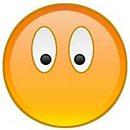 Приложение 2. Тестовые задания.1.Функция у= является:А.  убывающей;      В.возрастающей; +           С.нет правильного ответа;             D.все ответы  верны;2.Областью значения  функции f(x)=(0,3)х является промежуток:А. Е(f)=(0;+; +                   В. Е(f)=[0;+;                    С. Е(f)=(-;                          D. Е(f)=(-;   3. Корнем уравнения 5х=0 является число:А.  1;                     B.0;                       C.5;                          D. нет правильного ответа;+4.Корнем уравнения 4х=1 является число: А.  1;            B.0;+               C.4;              D. нет правильного ответа;5.Корнем уравнения 3х=3 является число:А.  1; +           B.0;               C.5;              D. нет правильного ответа;6. Корнем уравнения 3х= -1 является число:А.  1;            B.0;               C.3;              D. нет правильного ответа;+7. Корнем уравнения 4х+2= 4 является число:А.  1;            B.-1;+               C.-2;              D. нет правильного ответа;8. Корнем уравнения 3х= -9 является число:А.  2;            B.0;               C.1;              D. нет правильного ответа;+9. Корнем уравнения 5х= 125 является число:А.  1;            B.2;               C.3;  +            D. нет правильного ответа;10. Корнем уравнения 2х=  является число:А.  2;            B.-2; +              C.-1;              D. нет правильного ответа;Приложение 3.1.Решите уравнения:1) 5x + 2 = 125 ;                                                                                                                                                                                                                                     2) 9x - 10 · 3x +9 = 0;                                                                                                                                                                                                                            3) 3x + 2 - 2 · 3x - 1 = 25;                                                                                                                                                                                                                            4) 3x-1 +3x-2 -3x-4 =315 ;5) 4x-2=7x-2;                                                                                                                                                                                                                                            6) 2x = х+1;7) 25x-6·5x+5=0;8) 3x9x=81.РазделРазделПоказательные и логарифмические уравнения и неравенстваПоказательные и логарифмические уравнения и неравенстваДатаДата14.03.2022г14.03.2022гКласс  11 «А»Количество присутствующихКоличество отсутствующихТема урокаТема урокаПоказательные уравнения и их системыПоказательные уравнения и их системыЦели обучения в соответствии с учебной программойЦели обучения в соответствии с учебной программой11.2.2.6 - знать и применять методы решения показательных уравнений;11.2.2.7 - уметь решать системы показательных уравнений;11.2.2.6 - знать и применять методы решения показательных уравнений;11.2.2.7 - уметь решать системы показательных уравнений;Цели урокаЦели урокаОтработать и обобщить  методы решения показательных уравнений ;Уметь решать системы показательных уравнений;Уметь точно определять конкретный метод решения показательного  уравнения; Осознать учащимся  практическую и личную значимость учебного материала;Создать содержательные и организационные условия для развития умений решать показательные уравнения, системы уравнений и применять различные способы их решений;Создать условия для творческой самореализации личности. Отработать и обобщить  методы решения показательных уравнений ;Уметь решать системы показательных уравнений;Уметь точно определять конкретный метод решения показательного  уравнения; Осознать учащимся  практическую и личную значимость учебного материала;Создать содержательные и организационные условия для развития умений решать показательные уравнения, системы уравнений и применять различные способы их решений;Создать условия для творческой самореализации личности. Критерии оцениванияКритерии оценивания- уверенно и быстро   решать  показательные уравнения различной сложности;- определять конкретный метод решения показательного уравнения;- уверенно и быстро   решать  показательные уравнения различной сложности;- определять конкретный метод решения показательного уравнения;Этап урока/ ВремяДействия педагогаДействия ученикаОцениваниеРесурсыОрганизационный этап2 мина) взаимное приветствие;б) отметить отсутствующих;в) проверить готовность к уроку;г) проверка подготовленности классного помещения к уроку;д) постановка цели урока.Эпиграф урока  слова С. Коваля: «Уравнения – это золотой ключ, открывающий все математические сезамы». Т.е. другими словами можно сказать, что если вы будете уметь решать уравнения, то гос.экзамена, ЕНТ  по математике вам не стоит бояться.  Тема  урока «Решение показательных уравнений и их систем»Вопрос: Какова цель урока?     Отработать и обобщить  методы решения показательных уравнений. Уметь решать системы показательных уравнений.Ученики осмысливают поставленную цель.На партах у каждого лист само оценивания.  В течение урока учащиеся заполняют соответствующие  столбцы по заданиям. В конце урока подсчитают  баллы.Приложение 1Актуализация знаний 6 мин Рассказывает  притчу “Однажды молодой человек пришел к мудрецу. Каждый день по пять раз я произношу фразу: «Я принимаю радость в мою жизнь» Но радости в моей жизни нет. Мудрец положил перед собой ложку, свечу и кружку и попросил «Назови, что ты выбираешь из них». «Ложку», - ответил юноша. Произнеси это 5 раз.».  «Я выбираю ложку», послушно произнес юноша 5 раз..  «Вот видишь, - сказал мудрец, повторяй хоть миллион раз в день, она не станет твоей. Надо…»Что же надо? Надо протянуть руку и взять ложку.  Сегодня надо взять свои знания и применить их на практике.Стратегия «Мозговая атака»  Организует индивидуальную работу по личным достижениям, используя мультимедийные средства.Тестовые задания.1.Функция у= является:А.  убывающей;      В.возрастающей; +           С.нет правильного ответа;             D.все ответы  верны;2.Областью значения  функции f(x)=(0,3)х является промежуток:А. Е(f)=(0;+; +   В. Е(f)=[0;+;       С. Е(f)=(-;    D. Е(f)=(-;   3. Корнем уравнения 5х=0 является число:А.  1;                     B.0;                       C.5;                          D. нет правильного ответа;+4.Корнем уравнения 4х=1 является число: А.  1;            B.0;+               C.4;              D. нет правильного ответа;5.Корнем уравнения 3х=3 является число:А.  1; +           B.0;               C.5;              D. нет правильного ответа;6. Корнем уравнения 3х= -1 является число:А.  1;            B.0;               C.3;              D. нет правильного ответа;+7. Корнем уравнения 4х+2= 4 является число:А.  1;            B.-1;+               C.-2;              D. нет правильного ответа;8. Корнем уравнения 3х= -9 является число:А.  2;            B.0;               C.1;              D. нет правильного ответа;+9. Корнем уравнения 5х= 125 является число:А.  1;            B.2;               C.3;  +            D. нет правильного ответа;10. Корнем уравнения 2х=  является число:А.  2;            B.-2; +              C.-1;              D. нет правильного ответа;Каждый ученик с помощью QR-кода заходят на платформу и выполняют задания на темп.Стратегия «Ключ»    Приложение 2.Платформа «Kahoot»Выполнение заданий15 мин 7 минI.Работа в группах. (Класс заранее поделен на группы по 5 человек)Работа поискового характера.Рассматривается умение и применение методов  решения показательных уравнений. Время ограничено. По окончанию времени начинается проверка задания.Стратегия «Защита кластера»1.Решите уравнения:1) 5x + 2 = 125 ;                                                                                                                                                                                                                                     2) 9x - 10 · 3x +9 = 0;                                                                                                                                                                                                                            3) 3x + 2 - 2 · 3x - 1 = 25;                                                                                                                                                                                                                            4) 3x-1 +3x-2 -3x-4 =315 ;5) 4x-2=7x-2;                                                                                                                                                                                                                                            6) 2x = х+1;7) 25x-6·5x+5=0;8) 3x9x=81.II.Работа в парах.Предлагает наиболее рациональным способом решить систему показательных  уравнении, обсудив    в паре.Стратегии «Подумай – обсуди   в паре»Пример №2. Решите систему уравнений: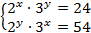 Распределяют роли в группе, обсуждают в группах задания, выбирают только два уравнения и их решают.                            Создают кластер путем самораспределения ролей. Озвучивают методы решения показательных уравнений.Решают систему уравнений Уровень мыслительных навыков: знание, понимание, применение.Критерий оценивания: знают и применяют методы решения показательных уравнений.                   Дескриптор:1.Определяют метод решения (выдвигают идеи);2.Алгоритм решения уравнении;3.Применяют метод решения (решают пример) 4. Оформляют кластер;5.Защищают  кластер.  Стратегия  «Измерение температуры»                                 (работа со слабыми)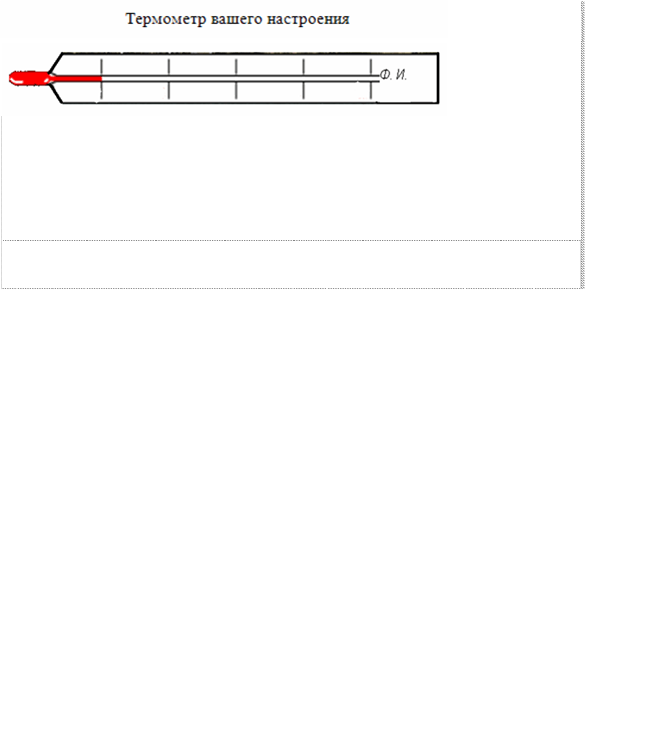 СамооцениваниеПриложение 3.Приложение 4.Закрепление материала10 мин Работа по карточкам. Выполняют три  примера уровней А, В, С  по карточкам Стратегия «Проверь себя!»Карточка 1.Уровень А. Решите уравнение: 5х-2 -25=0;Уровень В. Решите уравнение: 3х+2 + 3х = 90Уровень С. Решите систему уравнений: 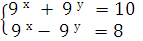 Карточка 2.Уровень А. Решите уравнение: 4х-2 – 64=0;Уровень В. Решите уравнение: 100х – 11 * 10х + 10 = 0;Уровень С. Решите систему уравнений: 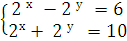 Карточка 3.Уровень А. Решите уравнение: 6х-3 – 36=0;Уровень В. Решите уравнение: 4х + 2 * 2х- 80 = 0;Уровень С. Решите систему уравнений: 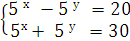 Выполняют задания индивидуально в тетрадях.Оценивание по образцуПриложение 5.Итог урока3 минУчитель проводит  обратную связь достижений ученика с пояснениями.Учащиеся подсчитывают баллы за все этапы на листе оценивания.Критерии оценивания:                   0-6 баллов  надо стараться, внимательно читай задачу ,….7-10 баллов направление верное, но нужно правильно применять методы решения показательных  уравнение.11-13 ты идешь в нужном направлении, но есть погрешности в вычислении14-16 все хорошо, но не останавливайся на достигнутомРефлексия2 минСтратегия «Обобщение  одним предложением»                                           Учитель просит написать  одно обобщающее предложение, отвечающее на вопросы «кто, что, где, когда почему, как» по пройденной теме.Задание на дом.Учащиеся записывают на стикере  одно  предложение, под итожив урок. Стратегия «Стикер»Этап урокаКритерии оцениванияРеальная оценкаТестовые задания                         «Мозговая Атака» Максимальный балл -10 баллРабота в группах                «Защита кластера»По дискрипторам.Максимальный балл -5 баллов.Работа в парах                          «Подумай – обсуди в паре»СамооцениваниеМаксимальный балл -5 балловРабота по карточкам «Проверь себя!»Уровень А – 2 баллУровень В – 3 баллаУровень С – 4 баллаИтоги 25 баллов и более – оценка «5»20-24 баллов – оценка «4»10-19 баллов – оценка «3»